Группа ПНК - 263                                                                                            16-20 ноября 2020г.1. Дисциплина: ПСИХОЛОГИЯ 2. Преподаватель: Ремская Е.А.3. Название темы: Психология младшего школьного возраста (6 часов)4. Дата сдачи заданий:  20.11.2020г. на электронный адрес Lenarem@bk.ru Конспект не присылайте. Только развернутые ответы на вопросы.Контрольные задания1. Изучить и законспектировать теоретический материал.2. Ответить на вопросы в письменном видеКаковы основные особенности мышления детей младшего школьного возраста?В чем заключаются возможности и ограничения мыслительной деятельности младших школьников?Каковы основные пути развития мышления учащихся в начальной школе?Каковы особенности развития познавательных процессов (восприятия, памяти, внимания) в младшем школьном возрасте?Какие качественные преобразования познавательной сферы происходят на протяжении младшего школьного возраста? Чем они обусловлены?Почему в младшем школьном возрасте большое внимание уделяется развитию произвольного поведения?Каковы основные условия, способствующие формированию у детей умения управлять своим поведением?РАЗВИТИЕ МЫШЛЕНИЯ У МЛАДШИХ ШКОЛЬНИКОВСпецифика мышления в младшем школьном возрасте. Овладение основными мыслительными действиями. Становление внутреннего плана действий. Развитие рефлексии. Специфика мышления в младшем школьном возрастеК началу младшего школьного возраста психическое развитие ребенка достигает достаточно высокого уровня. Все психические процессы: восприятие, память, мышление, воображение, речь - уже прошли достаточно долгий путь развития. И поэтому ребенок 6-7 лет уже многое может: он хорошо ориентируется в окружающем мире и уже немало знает о нем, легко запоминает информацию разнообразного содержания, многочисленные стихи и сказки, умеет отгадывать загадки, решать задачи, условия которых даны в наглядном плане, может придумывать небольшие истории, достаточно связно высказывать свое мнение о различных событиях, умеет и любит рисовать, лепить, конструировать, порой совсем неплохо обращается с компьютером и т.д.Напомним, что различные познавательные процессы, обеспечивающие многообразные виды деятельности ребенка, функционируют не изолированно друг от друга, а представляют сложную систему, каждый из них связан со всеми остальными. Эта связь не остается неизменной на протяжении детства: в разные периоды ведущее значение для общего психического развития приобретает какой-либо один из процессов. Так, в раннем детстве основное значение имеет развитие восприятия, в дошкольном возрасте - памяти.Какая же сторона умственного развития обеспечивает дальнейшее совершенствование психики ребенка в младшем школьном возрасте?Психологические исследования показывают, что в этот период главное значение приобретает дальнейшее развитие мышления. Именно оно благодаря включению ребенка в учебную деятельность, направленную на овладение системой научных понятий, поднимается на более высокую ступень и тем самым влечет за собой коренную перестройку всех остальных психических процессов, в первую очередь восприятия и памяти.С началом систематического школьного обучения мышление выдвигается в центр психического развития ребенка (Л.С. Выготский) и становится определяющим в системе других психических функций, которые под его влиянием интеллектуализируются, приобретают осознанный и произвольный характер.Мышление ребенка младшего школьного возраста находится на переломном этапе развития. В этот период совершается переход от мышления наглядно-образного, являющегося основным для данного возраста, к словесно-логическому, понятийному мышлению.Напомним, что наглядно-образное мышление дает возможность решать задачи в непосредственно данном, наглядном поле или в плане представлений, сохранившихся в памяти. В этом случае человек представляет себе реальную ситуацию и действует в ней в своем воображении, действует не с реальными предметами (как это происходит в ситуации наглядно-действенного мышления), а с их образами.Дальнейший путь развития мышления заключается в переходе к словесно-логическому мышлению, основу которого составляет оперирование понятиями. Переход к этой новой форме мышления связан с изменением содержания мышления: теперь это уже не конкретные представления, имеющие наглядную основу и отражающие внешние признаки предметов, а понятия, отражающие наиболее существенные свойства предметов и явлений и соотношения между ними, это новое содержание мышления в младшем школьном возрасте задается содержанием ведущей деятельности - учебной.Словесно-логическое, понятийное мышление формируется постепенно на протяжении младшего школьного возраста. В начале данного возрастного периода доминирующим является наглядно-образное мышление.В этом отношении наиболее показательно мышление первоклассников. Оно действительно преимущественно конкретно, опирается на наглядные образы и представления. Как правило, ребенок начинает понимать общие положения лишь тогда, когда они конкретизируются с помощью частных примеров. Мышление первоклассника тесно связано с его личным опытом и потому в предметах и явлениях он чаще всего выделяет те стороны, которые говорят об их применении, действии с ними.Сказанное не означает, что ребенок 6-7 лет не может мыслить логически: он способен сопоставлять отдельные факты, делать простейшие выводы и пр. Однако основной формой мышления детей этого возраста является мышление, опирающееся на наглядность.Мышление ребенка в начале младшего школьного возраста имеет своеобразный характер. В силу отсутствия систематических знаний, недостаточного развития понятий оно оказывается в плену у восприятия, ребенок попадает в зависимость от того, что видит.Ж. Пиаже, изучавший стадии развития детского мышления, установил, что мышление ребенка 6-7 лет характеризуется двумя основными особенностями: во-первых, несформированностью представлений о постоянстве основных свойств вещей - непонимание принципа сохранения; во-вторых, неспособностью учесть сразу несколько признаков предмета и сопоставить их изменения - центрация: дети склонны обращать внимание только на одну, наиболее очевидную для них характеристику объекта, игнорируя остальные. Феномен центрации определяет неспособность ребенка учесть точку зрения других людей; его собственный взгляд на мир представляется ему единственно верным (детский эгоцентризм).Эти особенности мышления детей наглядно демонстрируют классические опыты Ж. Пиаже с использованием задач на сохранение. Например, ребенку показывают два одинаковых стакана (рис. 13), в каждый из которых налито одинаковое количество жидкости. После того, как ребенок понял, что жидкость разлита поровну, экспериментатор переливает содержимое одного стакана в другой - более высокий и узкий. Естественно, уровень жидкости в узком стакане повышается. Затем ребенка спрашивают, в каком стакане жидкости больше. Дети, еще не владеющие принципом сохранения, обычно указывают на тот, в котором уровень жидкости выше. Дети, понимающие данный принцип и способные учесть соотношение ширины и высоты сосуда, отвечают, что количество жидкости осталось прежним.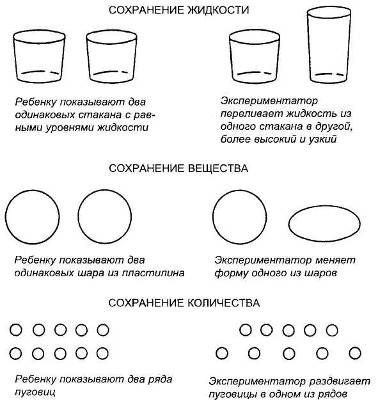 Рис. 13. Три типа задач на сохранение для исследованиямышления ребенка на стадии конкретных операций(см.: Развитие личности ребенка. — М., 1987)Еще один опыт. Перед ребенком выкладывают два совершенно одинаковых шарика. Он устанавливает, что эти шарики равны по количеству содержащегося в них вещества пластилина. После этого экспериментатор на глазах у ребенка меняет форму одного из шаров, раскатывая его в лепешку или колбаску. Если после этого спросить, где пластилина больше, ребенок может ответить, что в лепешке или колбаске.В другом опыте перед ребенком выкладывают два ряда пуговиц, один под другим, так, чтобы пуговицы одного ряда точно соответствовали пуговицам другого. После вопроса о том, в каком ряду пуговиц больше, ребенок отвечает, что пуговиц в обоих рядах одинаковое количество. Затем пуговицы одного ряда на глазах у ребенка раздвигают, увеличивая расстояние между ними. Если вопрос повторить, ребенок укажет на более длинный ряд, посчитав, что теперь в нем пуговиц больше.Дети, не справляющиеся с задачами на сохранение, находятся, по мнению Ж. Пиаже, на дооперациональной стадии мышления. Верное решение этих задач свидетельствует о том, что мышление ребенка соответствует стадии конкретных операций. Именно этот тип мышления характерен для детей младшего школьного возраста. Главная характеристика этой стадии - способность использовать логические правила и принципы применительно к конкретному, наглядному материалу. На этой стадии дети способны осуществлять операции, обратные выполненным, т.е. владеют принципом сохранения. Они понимают, что, если, например, перелить жидкость обратно в другой стакан, ее уровень останется прежним; если из пластилиновой лепешки вновь скатать шарик, его масса не изменится.Кроме того, на этой стадии дети приходят к пониманию двух важнейших логических принципов:1. Принцип эквивалентности, согласно которому:если А=В, а В=С, то А=С.2.  Объекты имеют несколько измеряемых характеристик, например вес и размер, которые могут находиться в различных соотношениях: камешек маленький и легкий, воздушный шар большой, но все равно легкий, а автомобиль большой и тяжелый.На стадии дооперационального мышления дети учитывают только одну, наиболее очевидную и бросающуюся в глаза характеристику объекта, например, обращают внимание только на высоту сосуда, игнорируя его ширину. Именно потому, что они не в состоянии удержать сразу две характеристики объекта и соотнести их между собой, дети оказываются не способны справиться с задачами на сохранение.Овладение принципом сохранения как раз и происходит в возрасте примерно 6-7 лет. Одни дети усваивают его раньше, другие позже. Большое значение имеет при этом опыт практических действий самого ребенка, а также специальное развивающее обучение, предполагающее использование различных мерок и вспомогательных средств для оценки величин1.Мышление на стадии конкретных операций характеризуется также способностью ранжировать объекты по какому-либо признаку (величине, весу и т.д.), классифицировать их.Когда у ребенка складывается система операций и он овладевает обобщенным принципом сохранения (в отношении дискретных величин, количества жидкости, количества вещества, веса, объема), он готов к тому, чтобы у него сформировались полноценные научные понятия.Современные психологические исследования показывают, что феномены Пиаже, свидетельствующие о несформированности умственных операций, начинают исчезать примерно к 8 годам. Однако некоторые из них, например связанные с пониманием сохранения веса, объема, могут сохраняться до 10-11 лет.По мере овладения учебной деятельностью и усвоения основ научных знаний, школьник постепенно приобщается к системе научных понятий, его умственные операции становятся менее связанными с конкретной практической деятельностью или наглядной опорой. На базе этого у школьников формируются основы понятийного или теоретического мышления. Напомним, что такое мышление позволяет решать задачи и делать выводы, ориентируясь не на наглядные признаки объектов, а на внутренние, существенные свойства и отношения. В ходе обучения дети овладевают приемами мыслительной деятельности, приобретают способность действовать «в уме» и анализировать процесс собственных рассуждений.Новые формы мышления, возникающие в младшем школьном возрасте, становятся опорой для дальнейшего совершенствования и развития остальных психических процессов: восприятия, памяти, речи.С развитием мышления связано возникновение таких новообразований младшего школьного возраста, как анализ, внутренний план действий, рефлексия. Овладение основными мыслительными действиямиНапомним, что анализ как мыслительное действие предполагает разложение целого на части, выделение путем сравнения общего и частного, различение существенного и несущественного в предметах и явлениях.Овладение анализом начинается с умения ребенка выделять в предметах и явлениях различные свойства и признаки. Как известно, любой предмет можно рассматривать с разных точек зрения. В зависимости от этого на первый план выступают та или иная черта, свойство предмета. Умение выделять свойства дается младшим школьникам с большим трудом. И это понятно, ведь конкретное мышление ребенка должно проделывать сложную работу абстрагирования свойства от предмета. Как правило, из бесконечного множества свойств какого-либо предмета первоклассники могут выделить всего лишь два-три. По мере развития детей, расширения их кругозора и знакомства с различными аспектами действительности такая способность, безусловно, совершенствуется. Однако это не исключает необходимости специально учить младших школьников видеть в предметах и явлениях разные их стороны, выделять множество свойств.Для развития этого умения необходимо показать детям прием сравнения данного предмета с другими, обладающими иными свойствами. С этой целью следует подобрать для сопоставления различные предметы и последовательно сравнивать с ними исходный. Вот как описывает возможный вариант такой процедуры Н.Ф. Талызина: «Можно использовать, например, такой набор предметов: несколько кубиков разного цвета и размера, сделанных из различного материала, кусок поролона, блестящий шар (елочное украшение), яблоко, тяжелую гирьку, прозрачное стекло.Вначале ученикам показывают маленький пластмассовый кубик синего цвета. На доске и в тетрадях записывается слово „кубик". Учитель спрашивает, что можно сказать про этот кубик, какой он. Под словом „кубик" вначале записывают свойства, которые называют ученики: синий, пластмассовый. Если учащиеся больше не видят свойств кубика, его последовательно сравнивают с яблоком, стеклом, поролоном и другими предметами. Это позволяет ученикам выделить форму кубика, его размер, одноцветность, несъедобность, твердость, непрозрачность и ряд других свойств, которые также записываются под словом „кубик". В конце беседы учитель говорит, что все выписанное о кубике называется его свойствами. Свойства зачитываются. Учитель отмечает, что это только часть всех свойств кубика. Если сравнивать кубик с другими предметами, то легко открыть в нем множество других свойств. При этом учитель подчеркивает, что свойства предмета легче выделять при сравнении его с другими.Выделить свойства у одного предмета недостаточно. Надо поработать с несколькими предметами, причем мало похожими. Делать это лучше не сразу, не на одном уроке, а постепенно... Для осознания приема и прочного его усвоения ученики должны не только выделять свойства, сравнивая предметы друг с другом, но и называть их, записывать.Как только ученики научатся легко и быстро выделять свойства в предметах путем сравнения с другими предметами, надо предметы постепенно убирать и заставлять детей выделять свойства уже без сравнения с наблюдаемыми предметами. Вначале дети все равно прибегают к сравнению, но теперь уже с представляемыми, а не видимыми предметами. В дальнейшем они будут как бы непосредственно, без всякого сравнения, видеть в предмете множество свойств. Это говорит о том, что прием усвоен»1.Для развития у детей умения выделять различные свойства полезно отыскивать причины тех или иных явлений («Почему утка плавает, а курица нет?»), разбирать пословицы и поговорки («Почему говорят „Как с гуся вода", „Не все то золото, что блестит", „Как об стенку горох"?»), отгадывать загадки («Что тяжелее: килограмм железа или килограмм пуха?»). Такие вопросы побуждают ребенка обращать внимание на хорошо знакомые предметы и явления, заставляют задуматься над такими их свойствами, которые раньше казались само собой разумеющимися.Параллельно с овладением приемом выделения свойств путем сравнения различных предметов (явлений) необходимо вводить понятие общих и отличительных (частных), существенных и несущественных признаков.Неумение выделять общее и существенное может серьезно затруднить процесс обучения. В этом случае типичными для ребенка становятся проблемы с обобщением учебного материала: подведение математической задачи под уже известный класс, выделение корня в родственных словах, краткий (выделение только главного) пересказ текста, деление его на части, выбор заглавия для отрывка и т.п.Умение выделять существенное способствует формированию другого умения - отвлекаться от несущественных деталей. Это действие дается младшим школьникам с не меньшим трудом, чем выделение существенного. В этой связи занимательный пример приводят B.C. Ротенберг и СМ. Бон-даренко: «Попробуйте задать своим знакомым школьникам старинную шуточную задачку: „Фунт муки стоит двенадцать копеек. Сколько стоят две пятикопеечные булки?" Понаблюдайте, как они будут ее решать: будут ли они делить, умножать или делать что-нибудь иное, в большинстве случаев они будут начинать со стоимости фунта муки. Неумение отбросить что-то относящееся „не сюда", одна из наиболее трудных для школьника умственных операций».Приемы логического анализа необходимы учащимся уже в 1 классе, без овладения ими не происходит полноценного усвоения учебного материала. Однако исследования показывают, что к концу первого года обучения лишь незначительный процент первоклассников владеет приемами сравнения, подведения под понятие, выведения следствия и т.п. Немало школьников не осваивают их и к старшим классам.Эти неутешительные данные показывают, что именно в младшем школьном возрасте необходимо проводить целенаправленную работу по обучению детей основным приемам мыслительной деятельности. Помощь в этом могут оказать разнообразные психолого-педагогические материалы'. Становление внутреннего плана действийКаждое психическое действие проходит в своем развитии ряд этапов. Начинается этот путь с внешнего, практического действия с материальными предметами, затем реальный предмет заменяется его изображением, схемой, после этого следует этап выполнения первоначального действия в плане «громкой речи», затем становится достаточным проговаривание этого действия «про себя» и, наконец, на заключительном этапе действие полностью усваивается и, преобразуясь качественно (свертывается, совершается мгновенно и т.д.), становится умственным действием, т.е. действием «в уме».Такую последовательность в своем развитии проходят все умственные действия (счет, чтение, выполнение арифметических операций и т.д.). Наиболее наглядный пример - обучение счету: 1) ребенок учится пересчитывать и складывать реальные предметы; 2) учится проделывать то же самое с изображениями предметов (например, считает нарисованные кружочки); 3) может дать правильный ответ, уже не пересчитывая пальцем каждый кружок, а совершая аналогичное действие в плане восприятия, лишь переводя взор, но по-прежнему сопровождая счет громким проговариванием; 4) действие проговаривается шепотом и, наконец, 5) действие окончательно переходит в умственный план, ребенок становится способен к устному счету.Примечательно, что устный счет на уроках математики - один из немногих приемов, применяемых в массовой школе для формирования внутреннего плана действий. В основном же это умение складывается стихийно. Довольно часто можно наблюдать первоклассников в конце учебного года и даже учащихся 2-3 классов, которые во время устного счета пересчитывают под партой пальцы на своих руках, причем делают это виртуозно, обгоняя с ответом детей, действительно считающих в уме.У таких школьников действие счета во внутреннем плане не отработано, поэтому с ними необходимо проводить специальные занятия по формированию этого умения.Развитие внутреннего плана действий обеспечивает способность ориентироваться в условии задачи, выделять в нем наиболее существенное, планировать ход решения, предусматривать и оценивать возможные варианты и т.д. «Чем больше „шагов" своих действий может предусмотреть ребенок и чем тщательнее он может сопоставить их разные варианты, тем более успешно он будет контролировать фактическое решение задачи. Необходимость контроля и самоконтроля в учебной деятельности, а также ряд других ее особенностей (например, требование словесного отчета, оценка) создают благоприятные условия для формирования у младших школьников способности к планированию и выполнению действий про себя, во внутреннем плане»1.Развитию внутреннего плана действий у младших школьников способствуют также различные игры (особенно шахматы, «пятнашки» и др.) и упражнения.  Развитие рефлексииХарактеризуя особенности мышления ребенка в «первом школьном возрасте», т.е. младшего школьника, Л.С.Выготский отмечал, что ребенок «еще недостаточно осознает собственные мыслительные операции и поэтомуне может в полной мере овладеть ими.Он еще мало способен к внутреннему наблюдению, к интроспекции... Только под давлением спора и возражений ребенок начинает пытаться оправдать свою мысль в глазах других и начинает наблюдать собственное мышление, т.е. искать и различать с помощью интроспекции мотивы, которые его ведут, и направление, которому он следует. Стараясь подтвердить свою мысль в глазах других, он начинает подтверждать ее и для самого себя».Таким образом, младший школьник только начинает овладевать рефлексией, т.е. способностью оценивать собственные действия, умением анализировать содержание и процесс своей мыслительной деятельности.Способность к рефлексии формируется и развивается у детей при выполнении действий контроля и оценки. Напомним, что именно эти действия являются важнейшими компонентами учебной деятельности. Осознание ребенком смысла и содержания собственных действий становится возможным только тогда, когда он умеет самостоятельно рассказать о своем действии, подробно объяснить, что и для чего он делает. Ведь хорошо известно: когда человек объясняет что-то другому, он сам начинает лучше понимать то, что объясняет. Поэтому на первых порах обучения любому действию (математическому, грамматическому и др.) необходимо требовать от ребенка не только самостоятельного и правильного выполнения этого действия, но и развернутого словесного разъяснения всех совершаемых операций.Для этого в процессе действий ребенку следует задавать вопросы о том, что он делает, почему делает именно так, а не иначе, почему его действие правильно, и т.д. Ребенка нужно просить сделать и рассказать так, чтобы «всем было понятно». Подобные вопросы рекомендуется задавать ребенку не только в тех случаях, когда он допустил ошибку, а постоянно, приучая его подробно разъяснять и обосновывать свои действия.Возможно также использование коллективной мыслительной деятельности, когда анализ решения задачи дети проводят в паре, при этом один из учеников выполняет роль контролера, требующего объяснить каждый шаг решения.Рассмотренные выше новообразования (анализ, внутренний план действий и рефлексия) формируются у младших школьников в процессе учебной деятельности. В условиях специально организованного развивающего обучения, основу которого составляет осуществление детьми полноценной развернутой учебной деятельности, ведущей к формированию теоретического мышления, эти новообразования будут складываться раньше, чем в условиях традиционного обучения'. Это, безусловно, создает более широкие возможности для психического развития и использования умственного потенциала младших школьников.ВОСПРИЯТИЕ, ПАМЯТЬ, ВНИМАНИЕ В МЛАДШЕМ ШКОЛЬНОМ ВОЗРАСТЕРазвитие восприятия. Развитие памяти. Развитие внимания. Развитие восприятияСпособность ребенка успешно включиться в процесс школьного обучения во многом зависит от уровня развития его восприятия, или сенсорного развития.Восприятие является основой познавательной деятельности, поэтому нормальное умственное развитие ребенка невозможно без опоры на полноценное восприятие.Как правило, дети, поступающие в школу, обладают достаточным уровнем сенсорной культуры1. У них имеются довольно полные представления о сенсорных эталонах. Сенсорные эталоны - это созданные человеческой культурой общепринятые образцы внешних свойств предметов. Так, для зрительного восприятия выработаны:сенсорные эталоны цвета: хроматические цвета - 7 основных цветов спектра и их оттенки; ахроматические цвета - белый, серый, черный; эталоны формы - геометрические фигуры; эталоны величины - метрическая система мер. В области слухового восприятия эталонами являются звуковысотные отношения, фонемы родного языка. Соответствующие эталоны существуют во вкусовом, обонятельном восприятии.К концу дошкольного возраста ребенок может пользоваться сенсорными эталонами как своеобразными единицами измерения, мерками при оценке различных свойств окружающих предметов. Он различает цвета, формы, величину предметов, их расположение в пространстве; может правильно назвать цвета и формы предметов, верно соотнести их по величине; умеет изобразить основные формы, раскрасить изображение в заданный цвет.Развитое восприятие имеет принципиальное значение для усвоения школьных дисциплин. Так, формирование элементарных математических представлений предполагает знание геометрических форм, умение сравнивать по величине. Для усвоения грамоты (первоначальных навыков письма и чтения) огромную роль играет фонематический слух, позволяющий дифференцировать звуки родной речи, а также способность к точному зрительному восприятию начертаний букв. Например, встречающаяся иногда у детей замена букв или цифр, похожих по написанию (и - н, 9 и 6 и др.), может быть обусловлена недостатками в развитии зрительного восприятия. Уроки природоведения, рисования, труда, физкультуры также требуют развитого восприятия.Психологические исследования показывают, что к началу младшего школьного возраста восприятие детей, несмотря на его большие возможности, еще очень несовершенно. Это связано с тем, что примерно до 7 лет восприятие ребенка носит глобальный характер: в сложной фигуре ребенок воспринимает только впечатление целого, без анализа частей, без синтеза их отношений. Совершенствование детского восприятия происходит по пути развития перцептивной активности ребенка. Перцептивная активность предполагает целенаправленное, систематическое исследование воспринимаемого предмета с целью выделения и анализа наиболее существенных его признаков и построения на этой основе целостного образа. Так, при зрительном восприятии предмета или его изображения глаз совершает многочисленные обследующие движения вдоль контура рассматриваемой фигуры с фиксацией наиболее примечательных, важных для ее опознания частей.Исследования показывают, что перцептивные действия развиваются с возрастом: в частности, дети 9-10 лет лучше исследуют фигуры, устанавливают связи между частями изображения и в целом производят рассматривание более точно и адекватно, чем дети 5-6 лет1.Более высокая целенаправленность, управляемость восприятия в младшем школьном возрасте обусловлена тем, что под влиянием развивающегося мышления «восприятие становится думающим». Именно это позволяет ребенку успешно анализировать различные свойства предметов и сопоставлять их друг с другом (анализирующее восприятие).Для того чтобы младшие школьники более точно анализировали качества воспринимаемых объектов, их необходимо специально обучать наблюдению. Как отмечает Л.Ф. Обухова, «молодые учителя часто недооценивают те трудности, которые испытывает ребенок при восприятии нового объекта. Нужно учить детей рассматривать объект, нужно руководить восприятием. Для этого у ребенка необходимо создавать предварительное представление, предварительный поисковый образ для того, чтобы ребенок смог увидеть то, что нужно. Примеры этого просты, они вырабатываются тысячелетиями: необходимо указкой вести взор ребенка за собой. Мало иметь наглядный материал, нужно научить его видеть»2.При соответствующем обучении к концу младшего школьного возраста появляется синтезирующее восприятие, позволяющее (с опорой на интеллект) устанавливать связи между элементами воспринимаемого. На этом этапе развития восприятия ребенок способен не только дать точное, целостное описание изображения (например, картинки), но и дополнить его объяснением изображенного события или явления. Развитие памятиВ младшем школьном возрасте память, как и все другие психические процессы, претерпевает существенные изменения, обусловленные качественными преобразованиями мышления. Суть этих изменений состоит в том, что память ребенка постепенно приобретает черты произвольности, становясь сознательно регулируемой и опосредствованной. «Память в этом возрасте становится мыслящей»2.Преобразование мнемической функции обусловлено значительным повышением требований к ее эффективности, высокий уровень которой необходим при выполнении различных мнемических задач (задач на запоминание), возникающих в ходе учебной деятельности. Теперь ребенок должен многое запоминать: заучивать материал буквально, уметь пересказать его близко к тексту или своими словами, а кроме того, помнить заученное и уметь воспроизвести его через длительное время. Неумение ребенка запоминать сказывается на его учебной деятельности и влияет в конечном итоге на отношение к учебе и школе.У первоклассников (как и у дошкольников) хорошо развита непроизвольная память, фиксирующая яркие, эмоционально насыщенные для ребенка сведения и события его жизни. Однако далеко не все из того, что приходится запоминать первокласснику в школе, является для него интересным и привлекательным. Поэтому непосредственная, эмоциональная память оказывается уже недостаточной.Нет сомнения в том, что заинтересованность ребенка в школьных занятиях, его активная позиция, высокая познавательная мотивация являются необходимыми условиями развития памяти. Это факт неопровержимый. Однако спорным представляется утверждение, что для развития памяти ребенка полезны не только и не столько специальные упражнения на запоминание, сколько формирование интереса к знаниям, к отдельным учебным предметам, развитие положительного отношения к ним. Практика показывает, что одного интереса к учению недостаточно для развития произвольной памяти как высшей психической функции.Совершенствование памяти в младшем школьном возрасте обусловлено в первую очередь освоением в ходе учебной деятельности различных способов и стратегий запоминания, связанных с организацией и смысловой обработкой запоминаемого материала. Опора на мышление, использование различных способов и средств запоминания (группировка материала, осмысление связей различных его частей, составление плана и др.) превращают память младшего школьника в истинную высшую психическую функцию осознанную, опосредствованную, произвольную. Память ребенка из непосредственной и эмоциональной становится логической, смысловой.Способность детей младшего школьного возраста к произвольному запоминанию неодинакова на протяжении обучения в начальной школе и существенно различается у учащихся 1-2 и 3-4 классов. Так, для детей 7-8 лет «характерны ситуации, когда запомнить без применения каких-либо средств гораздо проще, чем запомнить, осмысливая и организуя материал... Испытуемые этого возраста на вопросы „Как запоминал? О чем думал в процессе запоминания?" и т.д. чаще всего отвечают: „Просто запоминал и все". Это отражается и на результативной сторонепамяти... Для младших школьников проще выполнить установку „запомнить", чем установку „запомнить с помощью чего-либо"»1.По мере усложнения учебных заданий установка «просто запомнить» перестает себя оправдывать, и это вынуждает ребенка искать приемы организации памяти. Чаще всего таким приемом оказывается многократное повторение - универсальный способ, обеспечивающий механическое запоминание.В младших классах, где от ученика требуется лишь простое воспроизведение небольшого по объему материала, такой способ запоминания позволяет справляться с учебной нагрузкой. Но нередко он остается у школьников единственным на протяжении всего периода обучения в школе. Это связано в первую очередь с тем, что в младшем школьном возрасте ребенок не овладел приемами смыслового запоминания, его логическая память осталась недостаточно сформированной.Основой логической памяти является использование мыслительных процессов в качестве опоры, средства запоминания. Такая память основана на понимании. В этой связи уместно вспомнить высказывание Л.Н. Толстого: «Знание только тогда знание, когда оно приобретено усилиями мысли, а не одной памятью».В качестве мыслительных приемов запоминания могут быть использованы смысловое соотнесение, классификация, выделение смысловых опор и составление плана и др.Специальные исследования, направленные на изучение возможностей формирования этих приемов у младших школьников, показывают, что обучение мнемическому приему, в основе которого лежит умственное действие, должно включать два этапа: а)  формирование самого умственного действия; б) использование его как мнемического приема, т.е. средства запоминания. Таким образом, прежде чем использовать, например, прием классификации для запоминания материала, необходимо овладеть классификацией как самостоятельным умственным действием.Процесс развития логической памяти у младших школьников должен быть специально организован, поскольку в подавляющем большинстве дети этого возраста самостоятельно (без специального обучения) не используют приемы смысловой обработки материала и с целью запоминания прибегают к испытанному средству - повторению. Но даже успешно освоив в ходе обучения способы смыслового анализа и запоминания, дети не сразу приходят к их применению в учебной деятельности.На разных этапах младшего школьного возраста отмечается динамика отношения учеников к приобретенным ими способам смыслового запоминания: если у второклассников потребность в их использовании самостоятельно еще не возникает, то к концу обучения в начальной школе дети сами начинают обращаться к новым способам запоминания при работе с учебным материалом.В развитии произвольной памяти младших школьников необходимо выделить еще один аспект, связанный с овладением в этом возрасте знаковыми и символическими средствами запоминания, прежде всего письменной речью и рисунком. По мере освоения письменной речи (к 3 классу) дети овладевают и опосредствованным запоминанием, используя такую речь как знаковое средство. Однако и этот процесс у младших школьников «происходит стихийно, неуправляемо, как раз на том ответственном этапе, когда складываются механизмы произвольных форм запоминания и припоминания»1.Формирование письменной речи идет эффективнее, если требуется не простое воспроизведение текста, а построение контекста. Поэтому для освоения письменной речи нужно не пересказывать тексты, а сочинять. При этом наиболее адекватный для детей вид словотворчества - сочинение сказок.Младший школьный возраст сензитивен для становления высших форм произвольного запоминания, поэтому целенаправленная развивающая работа по овладению мнемической деятельностью является в этот период наиболее эффективной. Важным ее условием является учет индивидуальных характеристик памяти ребенка: ее объема, модальности (зрительная, слуховая, моторная) и т.п. Но независимо от этого каждый ученик должен усвоить основное правило эффективного запоминания: чтобы запомнить материал правильно и надежно, необходимо с ним активно поработать и организовать его каким-либо образом.Целесообразно сообщить младшим школьникам информацию о различных приемах и способах запоминания и помочь в овладении теми из них, которые окажутся наиболее эффективными для каждого ребенка.Материалы, необходимые для диагностики памяти и проведения развивающих занятий, можно найти в специальной литературе. Развитие вниманияВ работе с младшими школьниками проблема внимания является наиболее актуальной. В школе и дома постоянно раздаются жалобы на «невнимательность», «несобранность», «отвлекаемость» ребенка. Наиболее часто такую характеристику получают дети 6-7 лет, т.е. первоклассники. Их внимание действительно еще слабо организовано, имеет небольшой объем, плохо распределяемо, неустойчиво, что во многом объясняется недостаточной зрелостью нейрофизиологических механизмов, обеспечивающих процессы внимания.На протяжении младшего школьного возраста в развитии внимания происходят существенные изменения, идет интенсивное развитие всех его свойств: особенно резко (в 2,1 раза) увеличивается объем внимания, повышается его устойчивость, развиваются навыки переключения и распределения. Однако только к 9-10 годам дети становятся способны достаточно долго сохранять и выполнять произвольно заданную программу действий.Хорошо развитые свойства внимания и его организованность являются факторами, непосредственно определяющими успешность обучения в младшем школьном возрасте. Как правило, хорошо успевающие школьники имеют лучшие показатели развития внимания. При этом специальные исследования показывают, что различные свойства внимания вносят неодинаковый «вклад» в успешность обучения по разным школьным предметам. Так, при овладении математикой ведущая роль принадлежит объему внимания; успешность усвоения русского языка связана с точностью распределения внимания, а обучение чтению - с устойчивостью внимания. Из этого напрашивается естественный вывод: развивая различные свойства внимания, можно повысить успеваемость школьников по разным учебным предметам.Сложность, однако, заключается в том, что разные свойства внимания поддаются развитию в неодинаковой степени. Наименее подвержен влиянию тренировки объем внимания, он индивидуален, в то же время свойства распределения и устойчивости можно и нужно тренировать. При работе с невнимательными школьниками большое значение имеет развитие отдельных свойств внимания. Для проведения занятий учитель или психолог может использовать следующие виды заданий:1. Развитие концентрации внимания. Основной тип упражнений - корректурные задания, в которых ребенку предлагается находить и вычеркивать определенные буквы в печатном тексте. Такие упражнения позволяют ребенку почувствовать, что значит «быть внимательным», и развить состояние внутреннего сосредоточения. Эта работа должна проводиться ежедневно (по 5 мин в день) в течение 2-4 месяцев. Рекомендуется также использовать задания, требующие выделения признаков предметов и явлений (прием сравнения); упражнения, основанные на принципе точного воспроизведения какого-либо образца (последовательность букв, цифр, геометрических узоров, движений и т.д.); задания по типу: «перепутанные линии», поиск скрытых фигур и др.2.  Увеличение объема внимания и кратковременной памяти. Упражнения основаны на запоминании числа и порядка расположения ряда предметов, предъявляемых на несколько секунд. По мере овладения упражнением число предметов постепенно увеличивается.3.  Тренировка распределения внимания. Основной принцип упражнений: ребенку предлагается одновременное выполнение двух разнонаправленных заданий (например, чтение рассказа и подсчет ударов карандаша по столу, выполнение корректурного задания и прослушивание пластинки с записью сказки и т.п.). По окончании упражнения (через 10-15 мин) определяется эффективность выполнения каждого задания.4. Развитие навыка переключения внимания. Выполнение корректурных заданий с чередованием правил вычеркивания букв.Подробные программы диагностики и развития внимания у младших школьников представлены в работах Е.И. Кикоина, С.С.Левитиной, Е.Л. Яковлевой и др.1ФОРМИРОВАНИЕ ПРОИЗВОЛЬНОГО ПОВЕДЕНИЯ У МЛАДШИХ ШКОЛЬНИКОВКак уже отмечалось, младший школьный возраст связан со значительными изменениями в психологическом облике ребенка. Важнейшим моментом этих преобразований является переход от непосредственного к опосредствованному поведению, т.е. поведению осознанному и произвольному. Ребенок учится активно управлять собой, строить свою деятельность в соответствии с поставленными целями, сознательно принятыми намерениями и решениями. Это свидетельствует о возникновении нового уровня организации мотивационно-потребностной сферы и является важным показателем развития личности.Появление новых форм поведения самым непосредственным образом связано с учебной деятельностью. Однако поступление ребенка в школу само по себе не обеспечивает появления качеств, объективно необходимых учащимся и настойчиво требуемых учителями и родителями. Они нуждаются в специальной организации. И здесь возникает противоречие: с порога школы от ребенка требуют того, что только еще должно быть сформировано в условиях новой социальной ситуации развития. «Ни один учитель никогда не потребует от школьника решения таких арифметических задач, решению которых он предварительно их не научил. Но многие учителя требуют от учащихся организованности, прилежания, ответственности, аккуратности и пр. и в то же время не заботятся о том, чтобы предварительно дать детям соответствующие умения и навыки и воспитать у них соответствующие привычки»1.Способность действовать произвольно формируется постепенно, на протяжении всего младшего школьного возраста. Как и все высшие формы психической деятельности, произвольное поведение подчиняется основному закону их формирования: новое поведение возникает сначала в совместной деятельности со взрослым, который дает ребенку средства организации такого поведения, и только потом становится собственным индивидуальным способом действия ребенка (Л.С. Выготский).Что же должны знать и понимать учителя и родители, чтобы разумно строить процесс воспитания, способствуя развитию ребенка как самостоятельной личности, умеющей сознательно управлять своим поведением?Специфика младшего школьного возраста состоит в том, что цели деятельности задаются детям преимущественно со стороны взрослых. Учителя и родители определяют, что можно и что нельзя делать ребенку, какие задания выполнять, каким правилам подчиняться и т.д. Одна из типичных ситуаций такого рода - выполнение ребенком какого-либо поручения. Даже среди тех школьников (особенно первоклассников), которые охотно берутся выполнить поручение взрослого, довольно частыми являются случаи, когда дети не справляются с заданиями, поскольку не усвоили его сути, быстро утратили первоначальный интерес к заданию или просто забыли выполнить его в срок.Этих трудностей можно избежать, если, давая детям какое-либо поручение, соблюдать определенные правила. Во-первых, необходимо, чтобы дети, получив задание, сразу же повторили его. Это заставляет ребенка мобилизоваться, «настроиться» на задание, лучше понять его содержание, а также отнести это задание лично к себе. Во-вторых, нужно предложить детям сразу подробно спланировать свои действия, т.е. тут же после поручения приступить к его мысленному исполнению: определить точный срок выполнения, наметить последовательность действий, распределить работу по дням и т.д.Как отмечает Л.И. Божович, «указанные приемы способствуют созданию намерения обязательно выполнить задание даже у тех детей, которые первоначально его не имели»'.В многочисленных исследованиях отечественных психологов были выделены наиболее существенные условия, позволяющие взрослому формировать у ребенка способность самостоятельно управлять своим поведением. Такими условиями являются:1) наличие у ребенка достаточно сильного и длительно действующего мотива поведения;2) введение ограничительных целей;3) расчленение усваиваемой сложной формы поведения на относительно самостоятельные и небольшие действия;4) наличие внешних средств, являющихся опорой при овладении поведением.Остановимся подробнее на каждом из выделенных условий.Наличие сильного мотива. Ставя перед ребенком определенные цели (лучше учиться, выполнять правила поведения, вовремя делать уроки и др.), необходимо учитывать содержание мотивов, являющихся для него реально действующими. Только такие мотивы способны придать действиям ребенка личностный смысл и побудить к лучшему выполнению требований взрослого, которые в этом случае будут совпадать с собственными потребностями ребенка.Таким образом, задаваемая цель должна быть включена в тот мотивационный контекст, который наиболее значим для данного ребенка. При этом необходимо учитывать особенности содержания мотивационной сферы, которые сложились в индивидуальном опыте каждого школьника. Например, нужно каждый день готовить уроки, чтобы оставаться лучшим учеником в классе, чтобы отпускали гулять на улицу, чтобы не исключили из спортивной секции, чтобы не получать двоек и дождаться, наконец, когда купят собаку (или велосипед) и др.Главное здесь - определить область мотивов, реально действующих для данного ребенка. Выяснить это важно не только для более эффективной организации его деятельности, но и для того, чтобы при необходимости вводить новые мотивы, создавая условия превращения только понимаемых мотивов в реально действующие. Иллюстрацией может служить случай, когда ребенок сначала делает уроки ради возможности пойти поиграть, а затем, по прошествии некоторого времени, начинает самостоятельно, без принуждения выполнять домашние задания, потому что теперь ему понравилось получать хорошие отметки1.Введение ограничительной цели. Для того чтобы проиллюстрировать роль ограничительной цели в организации деятельности ребенка, обратимся к результатам экспериментов Л.С. Славиной:Младшим школьникам (с 1 по 4 класс) предлагалась очень однообразная и неинтересная работа: ставить точки в кружочках, расположенных на больших листах и сгруппированных в квадраты по 100 кружков. Выполняя эту работу по заданию экспериментатора, дети воспринимали ее как нужную и важную. Через некоторое время после начала выполнения задания у детей естественным образом наступало психическое насыщение и в итоге они, кто раньше, кто чуть позже, отказывались от дальнейшей работы.После того, как деятельность ребенка начинала распадаться и он был готов закончить участие в опыте, экспериментатор ставил перед ребенком конкретную цель: заполнить еще определенное число квадратов с кружками.Введение цели решительным образом меняло поведение ребенка и влияло на результаты работы: дети начинали выполнять задание весело, организованно, в более быстром темпе, значительно превышая объем работы, выполненной ими ранее.Таким образом, ограничительная цель при выполнении ребенком непривлекательной для него деятельности приобретает очень большое значение. Она позволяет выполнить требование взрослого (что чрезвычайно важно для младшего школьника) и одновременно реализовать стремление прекратить неинтересное занятие, разрешая тем самым конфликт между этими противоположными мотивационными тенденциями.Важным результатом исследования явилось определение оптимального момента введения ограничительной цели. Если такая цель вводилась уже после того, как деятельность полностью распадалась и ребенок окончательно решал отказаться от работы, новая цель не приводила к возобновлению деятельности. Когда ограничительная цель ставилась в начальный период пресыщения, отмечался значительный эффект: ребенок быстро и организованно заканчивал задание. Но наибольшее влияние цель имела в том случае, когда задавалась ребенку с самого начала работы. Таким образом, цель перед ребенком нужно ставить вовремя, и лучше всего делать это заранее.В этом исследовании обнаружился и другой важный факт: некоторые школьники 3-4 классов были способны самостоятельно ставить перед собой ограничительные цели, что позволяло им работать организованно в течение всего эксперимента. У учащихся 1-2 классов самостоятельной постановки целей не отмечалось. Анализ условий, при которых ребенок способен образовать некоторое намерение и осуществить его, показал, что обязательным в этом случае является заинтересованность взрослого, который одобряет действия ребенка и принимает непосредственное активное участие в образовании этого намерения.Таким образом, в младшем школьном возрасте у ребенка формируется умение «не только руководствоваться целями, которые перед ним ставит взрослый, но и умение самому ставить такого рода цели и в соответствии с ними самостоятельно контролировать свое поведение и деятельность»1. Именно такое умение является основным для развития произвольности.Расчленение сложной формы поведения на небольшие действия. В описанном выше исследовании Л.С. Славиной было также показано, что если объем намечаемой работы был слишком большим, то даже правильно введенная ограничительная цель не оказывала влияния на деятельность ребенка: он работал так, как будто никакой специальной цели перед ним поставлено не было и его деятельность вскоре распадалась.Это означает, что общая цель, даже если она исходно принимается ребенком положительно, должна быть конкретизирована в частных целях, достижение каждой из которых является более реальным и доступным. Это относится и к организации сложных форм поведения.Результаты данного экспериментального исследования были использованы в практической работе со школьниками, опыт которой описан в работе Л.С. Славиной «Индивидуальный подход к неуспевающим и недисциплинированным ученикам» (Трудные дети. - М., 1998). Книгу эту, без преувеличения, можно назвать классическим произведением детской практической психологии. Она полна очень точных психологических наблюдений, тонких замечаний, размышлений, содержит массу конкретных приемов работы с разными категориями детей, отличающихся неуспешной учебой и плохой дисциплиной. Вот лишь отдельные из этих приемов:- поставленные перед ребенком цели должны быть не общими (стать отличником, исправить свое поведение и пр.), а очень конкретными, направленными на овладение отдельными элементами поведения, которые легко можно контролировать. Если, например, необходимо организовать дисциплинированное поведение ученика на уроке, можно, с учетом индивидуальных особенностей поведения, обозначить такие, например, задачи: ничего не говорить учителю сразу при получении плохой отметки, а спросить об этом после уроков; не отвечать на уроке товарищу, даже если он заговорит первый; не выкрикивать, а поднимать руку, и др.;- конкретную цель нужно ставить непосредственно  перед тем, как  она должна быть  выполнена (например, сразу перед уроком). Этот прием оказывается значительно более эффективным, чем замечания ребенку во время уроков, когда он уже начал вести себя плохо;-  необходимо сначала ставить цель на   очень   короткий  срок (на данную перемену, на первые 10 мин урока). По мере овладения новой формой поведения намечаемое время выполнения постепенно увеличивается;-обязателен постоянный каждодневный контроль за выполнением намечаемых целей.Наличие внешних средств организации поведения. Внешние средства являются важным условием успешного овладения поведением у младших школьников. Такие средства выполняют роль наглядной опоры и помогают ребенку контролировать свои действия.Внешние средства имеют большое значение и при организации у детей работы без отвлечений. Например, при подготовке ребенком уроков был использован следующий прием: экспериментатор договоривался с ребенком, что поможет ему готовить уроки без отвлечения; как только ребенок отвлекался, взрослый у него на глазах включал секундомер. Выключался секундомер только после того, как ребенок возвращался к работе. Оказалось, что такой путь позволяет, во-первых, резко снизить длительность отвлечений, так как все дети, как правило, через 5 с после включения секундомера продолжали прерванную работу, и, во-вторых, резко уменьшить количество отвлечений. Таким образом, используя это средство - секундомер, удалось добиться устойчивой, повторяющейся изо дня в день работы без отвлечений.Интересно заметить, что, как только в этом исследовании экспериментатор заменял секундомер словесными напоминаниями о необходимости продолжить работу, т.е. обращался к самому распространенному приему, используемому взрослыми для организации поведения ребенка, дети просили: «Не надо так помогать!»Еще одним удачным средством, позволяющим ребенку организовать свое поведение, являются песочные часы, наглядно показывающие течение времени и помогающие ребенку регулировать темп своей деятельности1.Итак, при определенных условиях дети младшего школьного возраста способны научиться организовывать свое поведение в соответствии с заданными целями и собственными намерениями. Важнейшим условием развития произвольного поведения является участие взрослого, который направляет усилия ребенка, раскрывая их смысл, и обеспечивает средствами овладения.На протяжении младшего школьного возраста в развитии способности к произвольному поведению прослеживается четкая динамика. Школьники 1-2 класса могут действовать произвольно преимущественно при помощи и поддержке взрослого, который исходно «выстраивает» требуемое от ребенка поведение (задает цель, помогает сформировать намерение, определяет средства). К концу данного возрастного периода у детей появляется способность самостоятельно намечать цели деятельности и добиваться их достижения. Поведение ребенка становится истинно произвольным: активным, самостоятельным, опосредствованным собственными целями и намерениями.